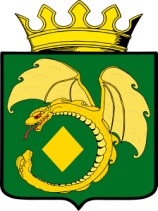 СОВЕТ МУНИЦИПАЛЬНОГО РАЙОНА «МОГОЧИНСКИЙ РАЙОН»РЕШЕНИЕ03 мая 2023 года                                                                                             №  182г. МогочаОтчет главы муниципального  района «Могочинский район» о результатах его деятельности, деятельности администрации  муниципального  района «Могочинский район» в 2022 году, в том числе о решении вопросов, поставленных Советом муниципального  района «Могочинский район»Заслушав и обсудив представленный главой муниципального района «Могочинский район»  Сорокотягиным А.А. отчет о результатах его деятельности, результатах деятельности администрации муниципального района «Могочинский район» в 2022 год, в том числе о решении вопросов, поставленных Советом муниципального района «Могочинский район», руководствуясь частью 7 статьи 23, частью 6 статьи 24 Устава муниципального района «Могочинский район», Совет муниципального района «Могочинский район» РЕШИЛ:1. Отчет главы муниципального района «Могочинский район» о результатах его деятельности, результатах деятельности администрации муниципального района «Могочинский район» в 2022 год, в том числе о решении вопросов, поставленных Советом муниципального района «Могочинский район» принять к сведению.    2.   Признать деятельность главы и администрации района за 2022 год удовлетворительной.3.  Главе, администрации муниципального района «Могочинский район» продолжить работу по решению вопросов, поставленных Советом муниципального района «Могочинский район».	4. Настоящее решение подлежит официальному опубликованию в газете «Могочинский рабочий», а также обнародованию на специально оборудованном стенде, расположенном на первом этаже здания по адресу: Забайкальский край,    г. Могоча, ул. Комсомольская, д. 13. Дополнительно настоящее решение официально опубликовать (обнародовать) на сайте администрации муниципального района «Могочинский район» в информационно-телекоммуникационной сети Интернет, размещенному по адресу: «https://mogocha.75.ru».	5. Настоящее решение вступает в силу после его официального опубликования (обнародования).Председатель Совета	муниципального района«Могочинский район»____________ А.М.Уфимцев  Глава муниципального района  «Могочинский район»     ____________А.А. Сорокотягин